Technical working party ON AUTOMATION AND COMPUTER PROGRAMSThirty-Third Session
Natal, Brazil, June 30 to July 3, 2015draft agendaprepared by the Office of the Union

Disclaimer:  this document does not represent UPOV policies or guidance	Opening of the session	Adoption of the agenda	Short reports on developments in plant variety protection(a) Reports from members and observers (document TWC/33/22 Prov.)(b) Reports on developments within UPOV (document TWC/33/21)	Molecular techniques (document TWC/33/2)	TGP documents (document TWC/33/3)TGP/7:  Development of Test Guidelines Revision of document TGP/7:  Drafter’s Kit for Test Guidelines (document TWC/33/12)Revision of document TGP/7: Use of Proprietary Text, Photographs and Illustrations in Test Guidelines (document TWC/33/13)Revision of document TGP/7: Regional Sets of Example Varieties (document TWC/33/14)TGP/8: Trial Design and Techniques Used in the Examination of Distinctness, Uniformity and StabilityRevision of document TGP/8:  Part I:  DUS Trial Design and Data Analysis, New Section: Minimizing the Variation due to Different Observers (document TWC/33/15)Revision of document TGP/8:  Part II:  Selected Techniques Used in DUS Examination, Section 9: the Combined-Over-Years Uniformity Criterion (COYU) (documents TWC/33/16 and TWC/33/16 Add.)Revision of document TGP/8:  Part II:  Selected Techniques used in DUS Examination, New Section: Examining DUS in Bulk Samples (document TWC/33/17)Revision of document TGP/8:  Part II:  Selected Techniques Used in DUS Examination, New Section: Data Processing for the Assessment of Distinctness and for Producing Variety Descriptions (document TWC/33/18)TGP/10: Examining UniformityRevision of document TGP/10:  Assessing uniformity by off-types on basis of more than one growing cycle or on the basis of sub-samples (documents TWC/33/9 and TWC/33/25) 	Information and databasesUPOV information databases (document TWC/33/5)Variety description databases (document TWC/33/6)Exchange and use of software and equipment (document TWC/33/7)Electronic application systems (document TWC/33/8)	Variety denominations (document TWC/33/4)	Matters Concerning Variety Descriptions (document TWC/33/10)	Statistical Methods for Visually Observed Characteristics (documents TWC/33/26 and TWC/33/26 Add.1)	Definition of Color Groups from RHS Colour Charts (document TWC/33/19)	A rationale for excluding varieties of common knowledge from the second growing cycle when COYD is used (document TWC/33/20 and TWC/33/20 Add.)	Application management system (AMS) and variety description database (VDD) in China (document TWC/33/23)	Analysis of variance for “variety x location” (environment) interaction of QN characteristics (document TWC/33/27)	Image analysis system in China (document TWC/33/28)	Hand-held data capture systems in France and Germany (document TWC/33/24)	Weighting matrix in the GAIA software for soybean (document TWC/33/29) 	Experience with new types and species (oral reports invited)	Guidance for Drafters of Test Guidelines (document TWC/33/11)	Date and place of the next session	Future program	Report on the session (if time permits)	Closing of the session[End of document]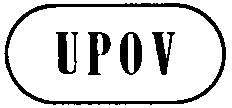 ETWC/33/1ORIGINAL:  EnglishDATE:  June 23, 2015INTERNATIONAL UNION FOR THE PROTECTION OF NEW VARIETIES OF PLANTS INTERNATIONAL UNION FOR THE PROTECTION OF NEW VARIETIES OF PLANTS INTERNATIONAL UNION FOR THE PROTECTION OF NEW VARIETIES OF PLANTS GenevaGenevaGeneva